STANDING ORDER MANDATE 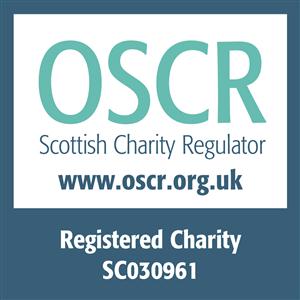 Charity Name:	  MARSAL PROJECT  St. Patrick's StrathavenScottish Charity No:    SC030961To:	The Manager Your BankPlease Pay:	The Royal Bank of Scotland, 36 Common Green, StrathavenSort Code:	83 - 27 - 34For the Credit of :	St. Patrick's Strathaven, Marsal ProjectAccount No:		00182187The sum of  £___________ (Office Use:  G.ACommencing on  (Date .....................................) and continuing monthly until further notice.SPONSOR DETAILS	Bank Name: .....................................................................................................Bank Address .................................................................................................................................................................................................................................................................................................................................Bank Post Code ................................................................................................Name of Account to be debited .......................................................................Account No: .............................................................................Sort Code ................................................................................Your signature .....................................................    Date ...........................................PLEASE RETURN THIS FORM TO YOUR BANK